任乐多安装指南安装流程说明*任乐多安装时请确保一体机系统为windows系统。点击【Windows版本下载】，即可下载安装包，如下图。*建议使用“谷歌浏览器”打开任乐多官网。（可先在任乐多首页下载谷歌浏览器）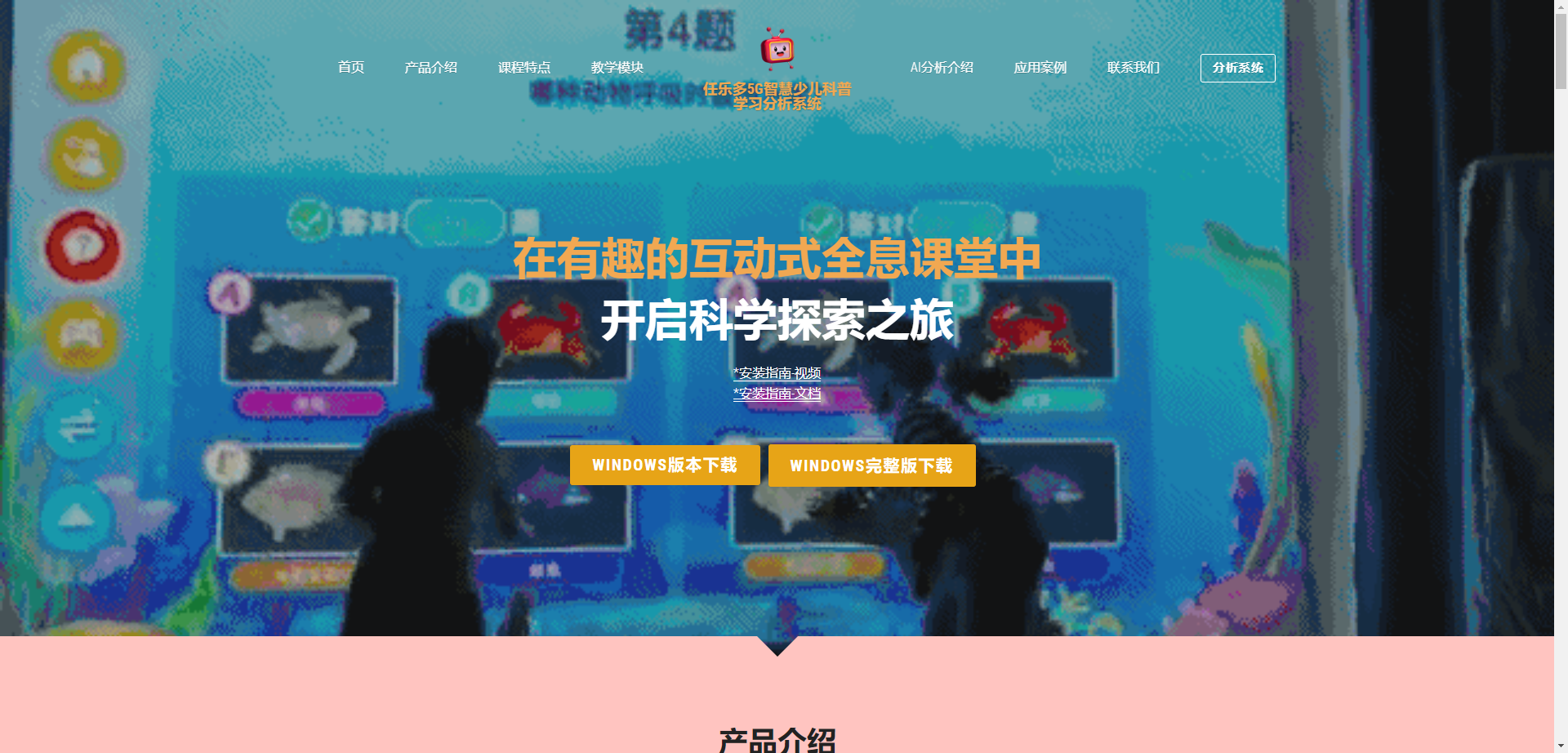 *谷歌浏览器：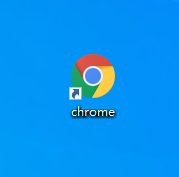 下载后，双击【任乐多_*****_安装包.exe】，安装任乐多。备注：*****为安装包版本号。*可离线安装任乐多。（但下载课程需要网络）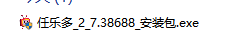 进入任乐多安装程序，点击【下一步】。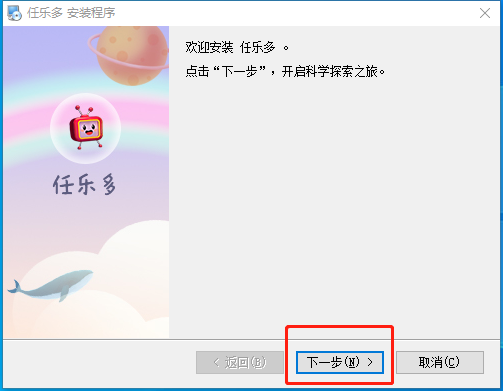 选择所要放置的文件位置，再选择【下一步】。*默认文件安装位置为D盘，也可点击【更改】重新选择文件位置。*请预留4G以上的空间以保证下载全部的课程。*请注意安装位置需使用中文路径。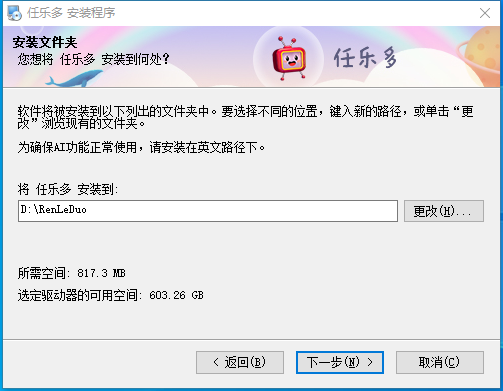 窗口显示任乐多安装信息，选择【下一步】。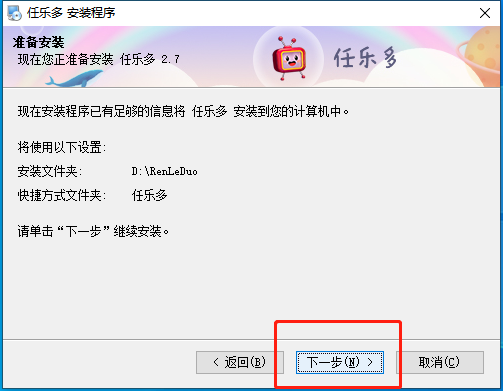 任乐多程序安装等待大概30s。安装包安装完成后，在如图所示窗口，选择【完成】。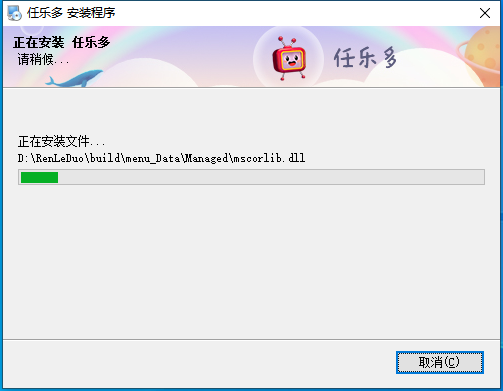 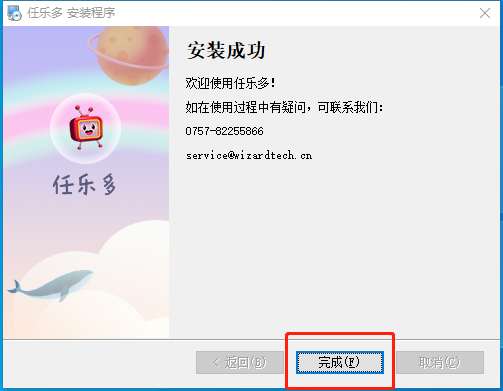 安装成功点击【完成】之后，会自动启动任乐多系统。桌面会自动生成快捷方式，以后每次使用课程可直接点击桌面上的任乐多进入课程。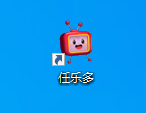 任乐多初次使用说明*课程内容激活需保持网络畅通，以保证课程下载安装完成。发送设备ID码至邮箱：service@wizardtech.cn或添加客服QQ：3475098306（超体技术服务），申请激活设备。*邮件正文或QQ请备注好您的名字及联系方式。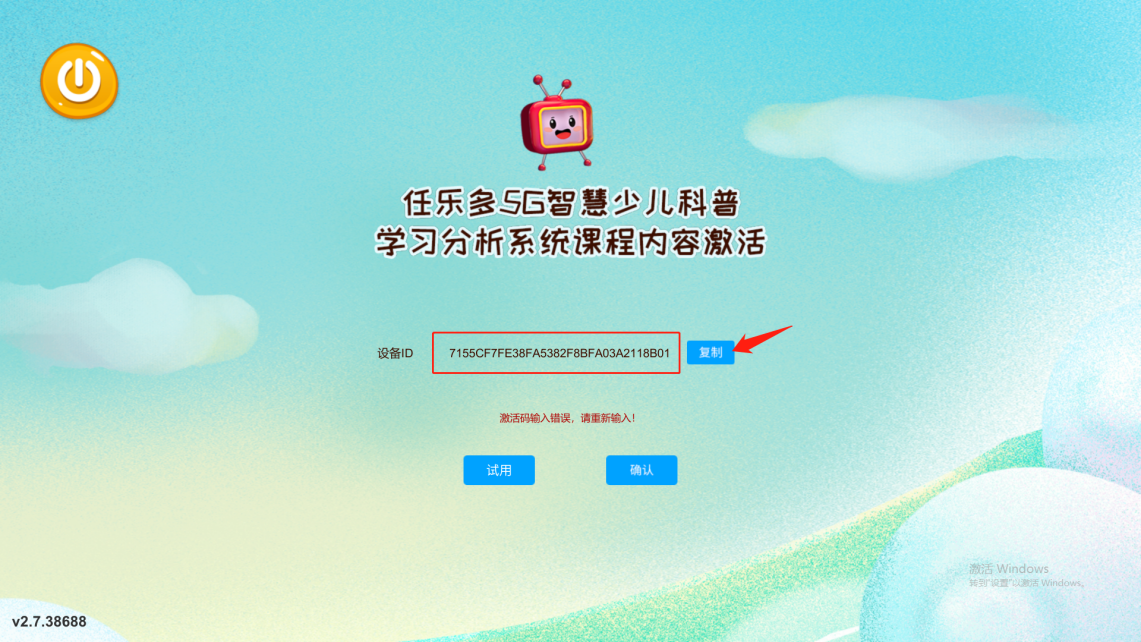 待收到回复已激活后，即可在任乐多中点击【确认】进入课程。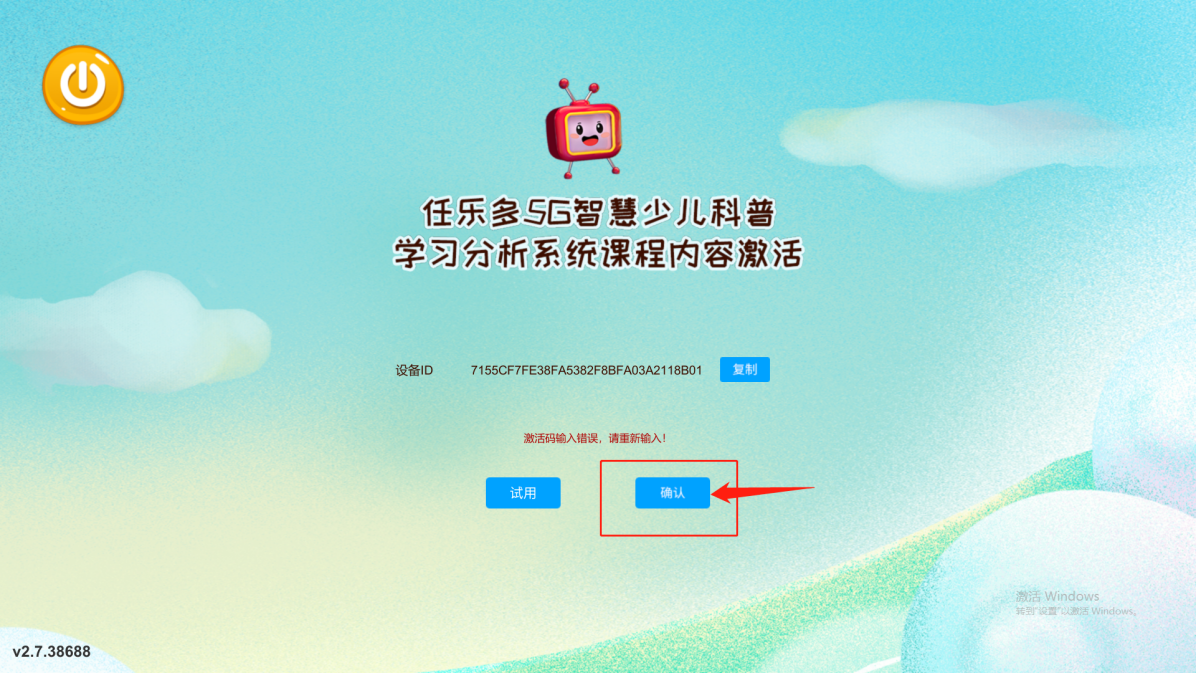 进入任乐多首页之后，不需要设置镜头，点击【暂不设置】。*以后每次进入课程，同样点击暂不设置镜头。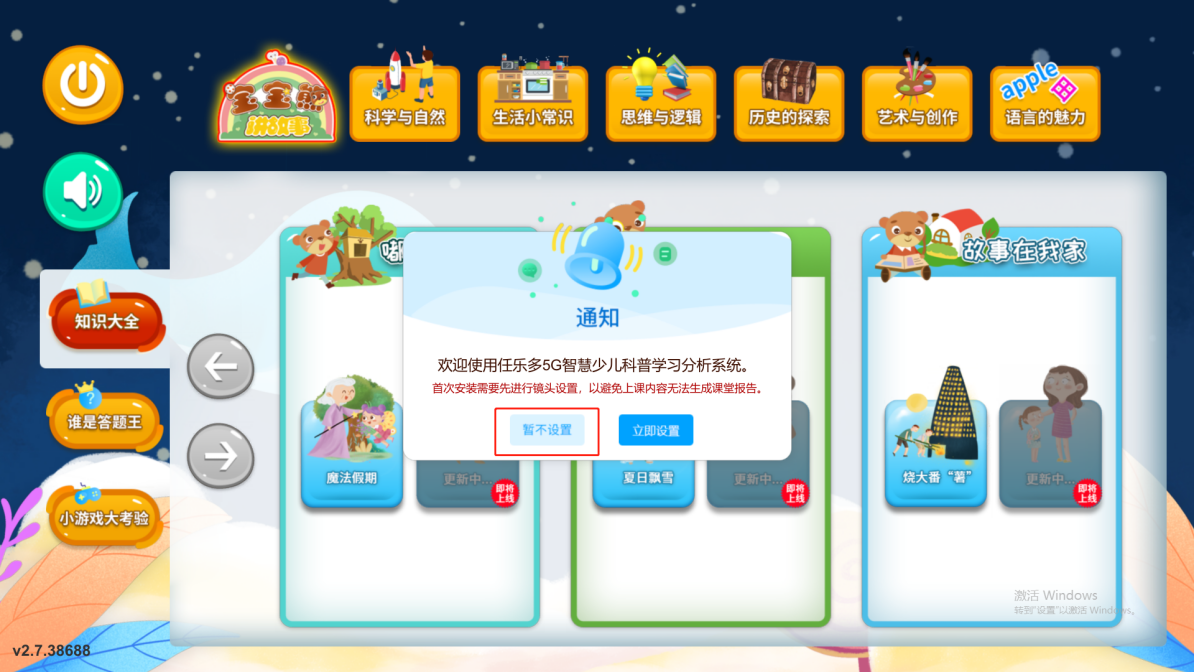 下载/更新更多课程。出现有新版本下载的弹框，点击【下载】。右上角的设置按钮出现绿色下载图标，表示正在下载新课程内容。*下载中途不能退出系统。*下载更新课程时，需保持网络畅通。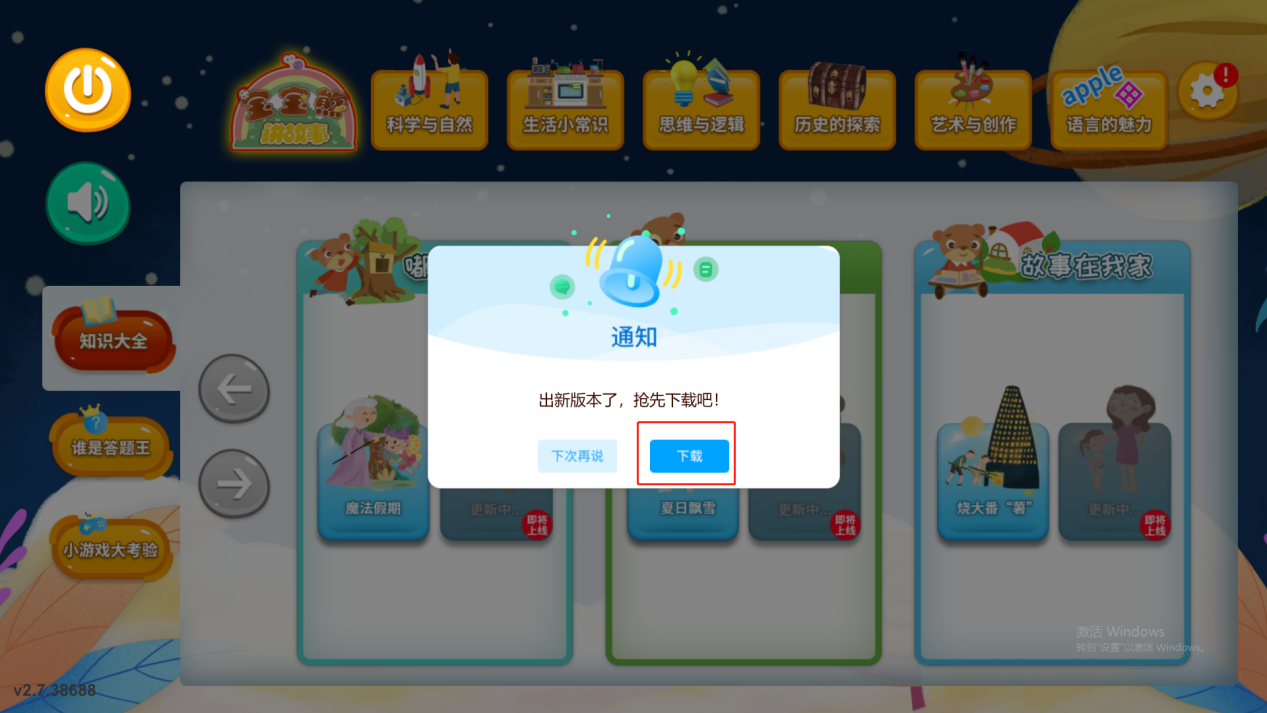 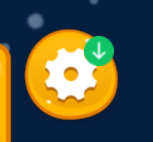 课程下载完成后，出现安装使用弹框，点击【安装】。*安装中途不能退出系统。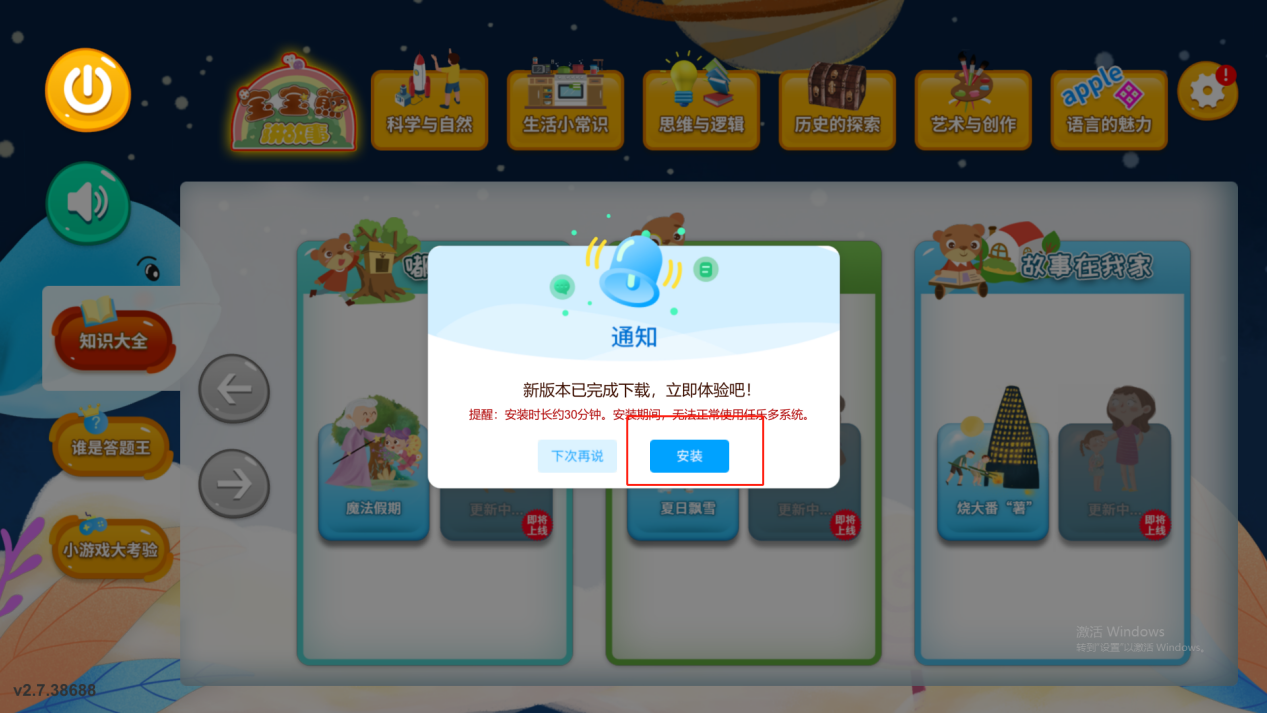 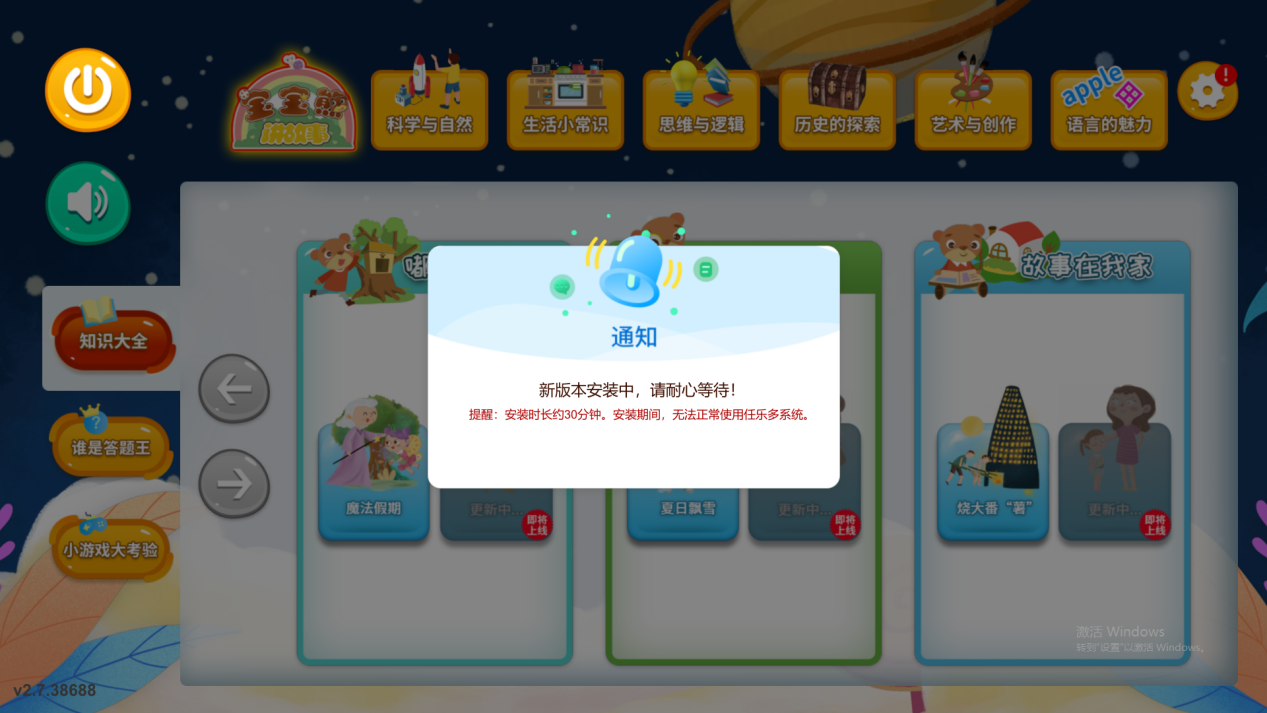 全部课程安装完成。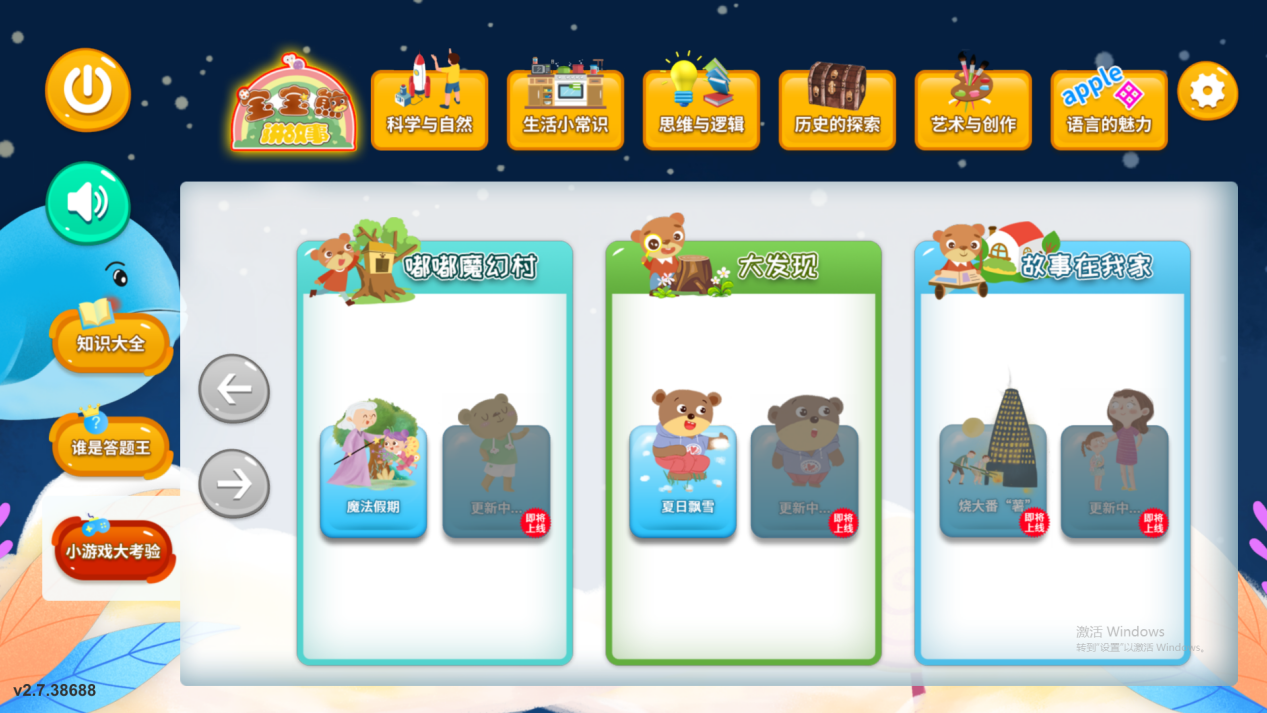 任乐多课程介绍模块分类课程对应游戏科学与自然自然生存下雨\科学与自然自然生存下雪\科学与自然自然生存龙卷风\科学与自然自然生存火山爆发\科学与自然自然生存台风躲避台风科学与自然自然生存认识火灾认识消防标志科学与自然自然生存火灾逃生火警电话科学与自然自然生存火灾起因\科学与自然宇宙太空认识行星行星拼图科学与自然宇宙太空地球自转与公转认识地球科学与自然宇宙太空了解日月食\科学与自然宇宙太空神舟五号\科学与自然宇宙太空探索太空生活小小宇航员科学与自然宇宙太空了解星座星座猜猜猜科学与自然海洋世界认识海洋生物认识海洋生物科学与自然海洋世界了解海洋世界海洋地图拼一拼科学与自然海洋世界海洋污染消灭垃圾大行动科学与自然海洋世界海洋的用途\科学与自然动物世界动物世界动物世界科学与自然小游戏\找找动物科学与自然小游戏\种植树木思维与逻辑数字游戏数型匹配找找数字思维与逻辑数字游戏数字写一写数字大战怪兽思维与逻辑小游戏\引球语言的魅力学汉语学习汉字打打地鼠生活小常识防疫指南认识新冠病毒预防病毒连连看生活小常识防疫指南消灭病毒大行动找找生病的小朋友生活小常识防疫指南预防病毒-小朋友篇洗手排排队生活小常识防疫指南预防病毒-幼儿园篇消毒帮帮忙生活小常识垃圾分类认识垃圾分类垃圾分一分生活小常识垃圾分类垃圾分类的原因垃圾寻宝生活小常识垃圾分类垃圾分类的处理垃圾回收猜一猜生活小常识小游戏\一起刷牙生活小常识小游戏\垃圾分类彩蛋游戏历史的探索红军长征红军长征红军长征宝宝熊讲故事嘟嘟魔幻村魔法假期魔法假期宝宝熊讲故事大发现夏日飘雪夏日飘雪宝宝熊讲故事故事在我家烧大番“薯”烧大番“薯”